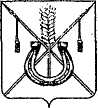 АДМИНИСТРАЦИЯ КОРЕНОВСКОГО ГОРОДСКОГО ПОСЕЛЕНИЯКОРЕНОВСКОГО РАЙОНАПОСТАНОВЛЕНИЕот 17.07.2020   		                                                  			  № 575г. КореновскОб утверждении отчета о реализации муниципальной программы Кореновского городского поселения Кореновского района«Формирование современной городской среды Кореновскогогородского поселения Кореновского района на 2018-2024 годы»(с изменениями от 28 марта 2019 года № 300) за 2019 годВ соответствии с постановлением администрации Кореновского городского поселения Кореновского района от 27 октября 2014 года                                       № 1081 «Об утверждении Порядка принятия решения о разработке, формировании, реализации и оценке эффективности реализации                муниципальных программ Кореновского городского поселения                       Кореновского района» (с изменениями от 14 марта 2017 года № 567) администрация Кореновского городского поселения Кореновского                              района п о с т а н о в л я е т:1. Утвердить отчет о реализации муниципальной программы                   Кореновского городского поселения Кореновского района «Формирование современной городской среды Кореновского городского поселения Кореновского района на 2018-2024 годы» (с изменениями от 28 марта                                    2019 года № 300) за 2019 год, утвержденной постановлением                            администрации Кореновского городского поселения Кореновского                                района от 25 декабря 2017 года № 2309 «Об утверждении муниципальной программы Кореновского городского поселения Кореновского района «Формирование современной городской среды Кореновского городского поселения Кореновского района на 2018-2024 годы» (с изменениями                                   от 28 марта 2019 года № 300)(прилагается).2. Общему отделу администрации Кореновского городского поселения Кореновского района (Питиримова) обеспечить размещение настоящего постановления на официальном сайте администрации Кореновского городского поселения Кореновского района в информационно-телекоммуникационной сети «Интернет».3. Контроль за выполнением настоящего постановления возложить                   на заместителя главы Кореновского городского поселения Кореновского района, начальника отдела по гражданской обороне и чрезвычайным ситуациям                                                                С.Г. Чепурного.4. Постановление вступает в силу со дня его подписания. Исполняющий обязанности главыКореновского городского поселения Кореновского района 						                         Р.Ф. ГромовОТЧЕТ  о реализации муниципальной программы Кореновского городского поселения Кореновского района «Формирование современной городской среды Кореновского городского поселения Кореновского районана 2018-2024 годы» (с изменениями от 28 марта 2019 года № 300) за 2019 годМуниципальная программа Кореновского городского поселения Кореновского района «Формирование современной городской среды Кореновского городского поселения Кореновского района на 2018-2024 годы» (далее Программа) утверждена постановлением администрации Кореновского городского поселения Кореновского района от 25 декабря 2017 года № 2309 (с изменениями от 28 марта 2019 года № 300). В 2019 году в рамках реализации Программы предусматривалось выполнение следующих мероприятий:- благоустройство общественной территории от улицы Мира до улицы Льва Толстого в городе Кореновске (устройство тротуарной дорожки, устройство велосипедной дорожки, устройство тротуарных площадок (зоны отдыха), установка МАФ (скульптур, скамеек и урн),устройство смотровой площадки, устройство системы ливневой канализации, декоративное озеленение (устройство групп из различных деревьев и кустов), выполнение системы освещения);- благоустройство общественной территории по адресу: город Кореновск, улица Бувальцева, район моста, нечетная сторона (высадка деревьев в рамках субботника);- благоустройство общественной территории по адресу: город Кореновск, пересечение улиц Пурыхина и Курганной (высадка деревьев в рамках субботника);- благоустройство общественной территории по адресу: город Кореновск, пересечение улиц Космонавтов и Карла Маркса (высадка деревьев в рамках субботника);- благоустройство общественной территории по адресу: город Кореновск, пересечение улиц Циолковского и Краснодарской (высадка деревьев в рамках субботника);- благоустройство общественной территории по адресу: город Кореновск, улица Бувальцева, район моста, четная сторона (высадка деревьев в рамках субботника);- благоустройство общественной территории по адресу: город Кореновск, улица Фрунзе от дома №75 до дома №83а;-благоустройство общественной территории, ограниченной улицами Красная, Пурыхина, Мира, А. Матросова города Кореновска.Общий объем средств, направленных на реализацию                          муниципальной программы в 2019 году, составляет всего 52584,7 тыс.рублей, в том числе, на мероприятия, реализуемые за счет местного бюджета- 6402,8 тыс.рублей, на мероприятия, за счет средств софинансирования- 46181,9 тыс.рублей, в том числе средства местного бюджета 2770,9 тыс.рублей, средства краевого бюджета- 1736,4 тыс.рублей, средства федерального бюджета- 41674,6 тыс.рублей.Запланированные и выделенные денежные средства на реализацию вышеуказанной муниципальной программы освоены полностью согласно приложениям, к отчету о реализации муниципальной программы «Формирование современной городской среды Кореновского городского поселения Кореновского района на 2018-2024 годы» (с изменениями от 28 марта 2019 года № 300) за 2019 год (приложение № 1-5).Исполняющий обязанности начальника отделажилищно-коммунального хозяйства, благоустройства и транспорта администрации Кореновского городскогопоселения Кореновского района                                                            Т.В. Шамрай        ОЦЕНКАстепени реализации мероприятий муниципальной программы Кореновского городского поселения Кореновского района«Формирование современной городской среды Кореновского городского поселения Кореновского района на 2018-2024 годы» (с изменениями от 28 марта 2019 года № 300) за 2019 год*где: Срм-степень реализации мероприятий;Мв-количество мероприятий, выполненных в полном объеме;М-общее количество мероприятий, запланированных к реализации в отчетном году. Исполняющий обязанности начальника отделажилищно-коммунального хозяйства, благоустройства и транспорта администрации Кореновского городскогопоселения Кореновского района                                                            Т.В. Шамрай        ОЦЕНКАстепени соответствия запланированному уровню расходов муниципальной программы Кореновского городского поселения Кореновского района«Формирование современной городской среды Кореновского городского поселения Кореновского района на 2018-2024 годы» (с изменениями от 28 марта 2019 года № 300) за 2019 год*где:  Ссуз- степень соответствия запланированному уровню доходов;Зф- фактические расходы на реализацию муниципальной программы в отчетном году;Зп- плановые расходы на реализацию муниципальной программы в отчетном году. Исполняющий обязанности начальника отделажилищно-коммунального хозяйства, благоустройства и транспорта администрации Кореновского городскогопоселения Кореновского района                                                            Т.В. Шамрай        ОЦЕНКАЭффективности использования средств местного бюджета для муниципальной программы Кореновского городского поселения Кореновского района «Формирование современной городской среды Кореновскогогородского поселения Кореновского района на 2018-2024 годы»                  (с изменениями от 28 марта 2019 года № 300) за 2019 год*где: Эис- Эффективность использования средств местного бюджета;СРм- Степень реализации мероприятий, финансируемых из средств местного бюджета;ССуз- Степень соответствия запланированному уровню расходов из средств местного бюджета.Исполняющий обязанности начальника отделажилищно-коммунального хозяйства, благоустройства и транспорта администрации Кореновского городскогопоселения Кореновского района                                                            Т.В. Шамрай        ОЦЕНКАстепени достижения целей и решения задач муниципальной программы Кореновского городского поселения Кореновского района «Формирование современной городской среды Кореновского городского поселения Кореновского района на 2018-2024 годы» (с изменениями от 28 марта 2019 года № 300) за 2019 год                                                                                                                    Таблица 1Степень достижения планового значения целевого показателя(индикатора)*где: СДгппз- Степень достижения планового значения целевого показателя(индикатора)ЗПгпф-значение целевого показателя, характеризующего цели и задачи муниципальной программы, фактически достигнутое на конец отчетного периода;Зпгл – плановое значение целевого показателя, характеризующего цели и задачи муниципальной программы.                                                                                                                                                                                                               Таблица 2                            Степень реализации муниципальной программы*где: МСРгп- Степень реализации муниципальной программы;         СДгппз- Степень достижения планового значения целевого показателя(индикатора);         М- Число целевых показателей, характеризующих цели и задачи муниципальной программы.Исполняющий обязанности начальника отделажилищно-коммунального хозяйства, благоустройства и транспорта администрации Кореновского городскогопоселения Кореновского района                                                            Т.В. Шамрай        ОЦЕНКАэффективности реализации муниципальной программы Кореновского городского поселения Кореновского района«Формирование современной городской среды Кореновского городского поселения Кореновского района на 2018-2024 годы» (с изменениями от 28 марта 2019 года № 300) за 2019 год*где:          Сргп- степень реализации муниципальной программы;ЭРп/п – эффективность реализации подпрограммы (ведомственной, целевой программы, основного мероприятия);Kj – коэффициент значимости подпрограммы (ведомственной, целевой программы, основного мероприятия) для достижения целей муниципальной программы, определяемый в методике оценки эффективности муниципальной программы ответственным исполнителем. По умолчанию kj определяется по формуле:  kj= Фj/Ф,1085,5/1085,5=1 где:Фj – объем фактических расходов из местного бюджета (кассового исполнения) на реализацию j- ой подпрограммы (ведомственной, целевой программы, основного мероприятия) в отчетном году;Ф- объем фактических расходов местного бюджета (кассового исполнения) на реализацию муниципальной программы;j- количество подпрограмм(ведомственной, целевой программы, основного мероприятия).Исполняющий обязанности начальника отделажилищно-коммунального хозяйства, благоустройства и транспорта администрации Кореновского городскогопоселения Кореновского района                                                            Т.В. Шамрай        ПРИЛОЖЕНИЕУТВЕРЖДЕНпостановлением администрацииКореновского городского поселения Кореновского районаот 17.07.2020 № 575ПРИЛОЖЕНИЕ № 1к отчету о реализации мероприятий муниципальной программы Кореновского городского поселения Кореновского района «Формирование современной городской среды Кореновского городского поселения Кореновского района на                                    2018-2024 годы» (с изменениями                       от 28 марта 2019 года № 300) за                      2019 год№ п/пНаименование задачи, мероприятияОбщее количество мероприятий (М)*Количество мероприятий, выполненных в полном объеме (Мв)*Степень реализации мероприятий (Срм=Мв/М)*100%Исполнитель мероприятия 1234561благоустройство общественной территории от улицы Мира до улицы Льва Толстого в городе Кореновске11100Администрация Кореновского городского поселения Кореновского района2благоустройство общественной территории по адресу: город Кореновск, улица Бувальцева, район моста, нечетная сторона11100Администрация Кореновского городского поселения Кореновского района3благоустройство общественной территории по адресу: город Кореновск, пересечение улиц Пурыхина и Курганной11100Администрация Кореновского городского поселения Кореновского района4благоустройство общественной территории по адресу: город Кореновск, пересечение улиц Космонавтов и Карла Маркса11100Администрация Кореновского городского поселения Кореновского района5благоустройство общественной территории по адресу: город Кореновск, пересечение улиц Циолковского и Краснодарской11100Администрация Кореновского городского поселения Кореновского района6благоустройство общественной территории по адресу: город Кореновск, улица Бувальцева, район моста, четная сторона11100Администрация Кореновского городского поселения Кореновского района7благоустройство общественной территории по адресу: город Кореновск, улица Фрунзе от дома №75 до дома №83а11100Администрация Кореновского городского поселения Кореновского района8благоустройство общественной территории, ограниченной улицами Красная, Пурыхина, Мира, А. Матросова города Кореновска11100Администрация Кореновского городского поселения Кореновского районаПРИЛОЖЕНИЕ № 2к отчету о реализации мероприятиймуниципальной программыКореновского городского поселенияКореновского района«Формирование современнойгородской среды Кореновскогогородского поселения Кореновскогорайона на 2018-2024 годы»                  (с изменениями от 28 марта 2019 года № 300) за 2019 год№ п/пНаименование задачи, мероприятияИсточник финанси-рованияОбъем финансирования (тыс.руб.)Объем финансирования (тыс.руб.)Объем финансирования (тыс.руб.)Исполнитель мероприятия № п/пНаименование задачи, мероприятияИсточник финанси-рованияПлановое значение расходов на реализацию (Зп) *Фактичекское значение расходов на реализацию (Зф)*Степень соответствия запланированному уровню доходов (Ссуз=Зф/Зп)*100%Исполнитель мероприятия 12345671благоустройство общественной территории от улицы Мира до улицы Льва Толстого в городе КореновскеВсего, в том числе:46181,946181,9100Администрация Кореновского городского поселения Кореновского района1благоустройство общественной территории от улицы Мира до улицы Льва Толстого в городе КореновскеМестный бюджет2770,92770,9100Администрация Кореновского городского поселения Кореновского района1благоустройство общественной территории от улицы Мира до улицы Льва Толстого в городе КореновскеКраевой бюджет1736,41736,4100Администрация Кореновского городского поселения Кореновского района1благоустройство общественной территории от улицы Мира до улицы Льва Толстого в городе КореновскеФедеральный бюджет41674,641674,6100Администрация Кореновского городского поселения Кореновского района1благоустройство общественной территории от улицы Мира до улицы Льва Толстого в городе КореновскеВнебюджетные источники0,00,0-Администрация Кореновского городского поселения Кореновского района2благоустройство общественной территории по адресу: город Кореновск, улица Бувальцева, район моста, нечетная сторонаВсего, в том числе:0,00,0-Администрация Кореновского городского поселения Кореновского района2благоустройство общественной территории по адресу: город Кореновск, улица Бувальцева, район моста, нечетная сторонаМестный бюджет0,00,0-Администрация Кореновского городского поселения Кореновского района2благоустройство общественной территории по адресу: город Кореновск, улица Бувальцева, район моста, нечетная сторонаКраевой бюджет0,00,0-Администрация Кореновского городского поселения Кореновского района2благоустройство общественной территории по адресу: город Кореновск, улица Бувальцева, район моста, нечетная сторонаФедеральный бюджет0,00,0-Администрация Кореновского городского поселения Кореновского района2благоустройство общественной территории по адресу: город Кореновск, улица Бувальцева, район моста, нечетная сторонаВнебюджетные источники0,00,0-Администрация Кореновского городского поселения Кореновского района3благоустройство общественной территории по адресу: город Кореновск, пересечение улиц Пурыхина и КурганнойВсего, в том числе:0,00,0-Администрация Кореновского городского поселения Кореновского района3благоустройство общественной территории по адресу: город Кореновск, пересечение улиц Пурыхина и КурганнойМестный бюджет0,00,0-Администрация Кореновского городского поселения Кореновского района3благоустройство общественной территории по адресу: город Кореновск, пересечение улиц Пурыхина и КурганнойКраевой бюджет0,00,0-Администрация Кореновского городского поселения Кореновского района3благоустройство общественной территории по адресу: город Кореновск, пересечение улиц Пурыхина и КурганнойФедеральный бюджет0,00,0-Администрация Кореновского городского поселения Кореновского района3благоустройство общественной территории по адресу: город Кореновск, пересечение улиц Пурыхина и КурганнойВнебюджетные источники0,00,0-Администрация Кореновского городского поселения Кореновского района4благоустройство общественной территории по адресу: город Кореновск, пересечение улиц Космонавтов и Карла МарксаВсего, в том числе:0,00,0-Администрация Кореновского городского поселения Кореновского района4благоустройство общественной территории по адресу: город Кореновск, пересечение улиц Космонавтов и Карла МарксаМестный бюджет0,00,0-Администрация Кореновского городского поселения Кореновского района4благоустройство общественной территории по адресу: город Кореновск, пересечение улиц Космонавтов и Карла МарксаКраевой бюджет0,00,0-Администрация Кореновского городского поселения Кореновского района4благоустройство общественной территории по адресу: город Кореновск, пересечение улиц Космонавтов и Карла МарксаФедеральный бюджет0,00,0-Администрация Кореновского городского поселения Кореновского района4благоустройство общественной территории по адресу: город Кореновск, пересечение улиц Космонавтов и Карла МарксаВнебюджетные источники0,00,0-Администрация Кореновского городского поселения Кореновского района5благоустройство общественной территории по адресу: город Кореновск, пересечение улиц Циолковского и КраснодарскойВсего, в том числе:0,00,0-Администрация Кореновского городского поселения Кореновского района5благоустройство общественной территории по адресу: город Кореновск, пересечение улиц Циолковского и КраснодарскойМестный бюджет0,00,0-Администрация Кореновского городского поселения Кореновского района5благоустройство общественной территории по адресу: город Кореновск, пересечение улиц Циолковского и КраснодарскойКраевой бюджет0,00,0-Администрация Кореновского городского поселения Кореновского района5благоустройство общественной территории по адресу: город Кореновск, пересечение улиц Циолковского и КраснодарскойФедеральный бюджет0,00,0-Администрация Кореновского городского поселения Кореновского района5благоустройство общественной территории по адресу: город Кореновск, пересечение улиц Циолковского и КраснодарскойВнебюджетные источники0,00,0-Администрация Кореновского городского поселения Кореновского района6благоустройство общественной территории по адресу: город Кореновск, улица Бувальцева, район моста, четная сторонаВсего, в том числе:0,00,0-Администрация Кореновского городского поселения Кореновского района6благоустройство общественной территории по адресу: город Кореновск, улица Бувальцева, район моста, четная сторонаМестный бюджет0,00,0-Администрация Кореновского городского поселения Кореновского района6благоустройство общественной территории по адресу: город Кореновск, улица Бувальцева, район моста, четная сторонаКраевой бюджет0,00,0-Администрация Кореновского городского поселения Кореновского района6благоустройство общественной территории по адресу: город Кореновск, улица Бувальцева, район моста, четная сторонаФедеральный бюджет0,00,0-Администрация Кореновского городского поселения Кореновского района6благоустройство общественной территории по адресу: город Кореновск, улица Бувальцева, район моста, четная сторонаВнебюджетные источники0,00,0-Администрация Кореновского городского поселения Кореновского района7благоустройство общественной территории по адресу: город Кореновск, улица Фрунзе от дома №75 до дома №83аВсего, в том числе:97,497,4100Администрация Кореновского городского поселения Кореновского района7благоустройство общественной территории по адресу: город Кореновск, улица Фрунзе от дома №75 до дома №83аМестный бюджет97,497,4100Администрация Кореновского городского поселения Кореновского района7благоустройство общественной территории по адресу: город Кореновск, улица Фрунзе от дома №75 до дома №83аКраевой бюджет0,00,0-Администрация Кореновского городского поселения Кореновского района7благоустройство общественной территории по адресу: город Кореновск, улица Фрунзе от дома №75 до дома №83аФедеральный бюджет0,00,0-Администрация Кореновского городского поселения Кореновского района7благоустройство общественной территории по адресу: город Кореновск, улица Фрунзе от дома №75 до дома №83аВнебюджетные источники0,00,0-Администрация Кореновского городского поселения Кореновского района8благоустройство общественной территории, ограниченной улицами Красная, Пурыхина, Мира, А. Матросова города КореновскаВсего, в том числе:6305,46305,4100Администрация Кореновского городского поселения Кореновского района8благоустройство общественной территории, ограниченной улицами Красная, Пурыхина, Мира, А. Матросова города КореновскаМестный бюджет6305,46305,4100Администрация Кореновского городского поселения Кореновского района8благоустройство общественной территории, ограниченной улицами Красная, Пурыхина, Мира, А. Матросова города КореновскаКраевой бюджет0,00,0-Администрация Кореновского городского поселения Кореновского района8благоустройство общественной территории, ограниченной улицами Красная, Пурыхина, Мира, А. Матросова города КореновскаФедеральный бюджет0,00,0-Администрация Кореновского городского поселения Кореновского района8благоустройство общественной территории, ограниченной улицами Красная, Пурыхина, Мира, А. Матросова города КореновскаВнебюджетные источники0,00,0-Администрация Кореновского городского поселения Кореновского районаПРИЛОЖЕНИЕ № 3к отчету о реализации мероприятиймуниципальной программыКореновского городского поселенияКореновского района«Формирование современнойгородской среды Кореновскогогородского поселения Кореновскогорайона на 2018-2024 годы»                  (с изменениями от 28 марта 2019 года № 300) за 2019 год№ п/пПоказатель результативностиСтепень реализации мероприятий, финансируемых из средств местного бюджета (СРм)*Степень соответствия запланированному уровню расходов из средств местного бюджета (ССуз)*Эффективность использования средств местного бюджета (Эис=СРм/ССуз)*100%121благоустройство общественной территории от улицы Мира до улицы Льва Толстого в городе Кореновске1001001002благоустройство общественной территории по адресу: город Кореновск, улица Фрунзе от дома №75 до дома №83а1001001003благоустройство общественной территории, ограниченной улицами Красная, Пурыхина, Мира, А. Матросова города Кореновска100100100ПРИЛОЖЕНИЕ № 4к отчету о реализации мероприятиймуниципальной программыКореновского городского поселенияКореновского района«Формирование современнойгородской среды Кореновскогогородского поселения Кореновскогорайона на 2018-2024 годы»                  (с изменениями от 28 марта 2019 года № 300) за 2019 год№ п/пНаименование задачи, мероприятияПлановое значениеСтепень достижения планового значения целевого показателя(индикатора)(СДгппз= ЗПгпф/ЗПгпл*)*100%Значение достигнутое на конец отчетного периодаИсполнитель мероприятия1245671благоустройство общественной территории от улицы Мира до улицы Льва Толстого в городе Кореновске11001Администрация Кореновского городского поселения Кореновского района2Благоустройство общественной территории по адресу: город Кореновск, улица Бувальцева, район моста, нечетная сторона11001Администрация Кореновского городского поселения Кореновского района3Благоустройство общественной территории по адресу: город Кореновск, пересечение улиц Пурыхина и Курганной11001Администрация Кореновского городского поселения Кореновского района4Благоустройство общественной территории по адресу: город Кореновск, пересечение улиц Космонавтов и Карла Маркса11001Администрация Кореновского городского поселения Кореновского района5Благоустройство общественной территории по адресу: город Кореновск, пересечение улиц Циолковского и Краснодарской11001Администрация Кореновского городского поселения Кореновского района6Благоустройство общественной территории по адресу: город Кореновск, улица Бувальцева, район моста, четная сторона11001Администрация Кореновского городского поселения Кореновского района7Благоустройство общественной территории по адресу: город Кореновск, улица Фрунзе от дома №75 до дома №83а11001Администрация Кореновского городского поселения Кореновского района8Благоустройство общественной территории ограниченной улицами Красная, Пурыхина, Мира, А. Матросова города Кореновска11001Администрация Кореновского городского поселения Кореновского района№ п/пНаименование задачи, мероприятияСтепень достижения планового значения целевого показателя(индикатора) (СДгппз)*100%Степень реализации муниципальной программы (МСРгп=∑СДгппз/М*)*100%Число целевых показателей, характеризующих цели и задачи муниципальной программы (М)*Исполнитель мероприятия 1234561Благоустройство общественной территории от улицы Мира, до улицы Льва Толстого в городе Кореновске1001001Администрация Кореновского городского поселения Кореновского района2Благоустройство общественной территории по адресу: город Кореновск, улица Бувальцева, район моста, нечетная сторона1001001Администрация Кореновского городского поселения Кореновского района3Благоустройство общественной территории по адресу: город Кореновск, пересечение улиц Пурыхина и Курганной1001001Администрация Кореновского городского поселения Кореновского района4Благоустройство общественной территории по адресу: город Кореновск, пересечение улиц Космонавтов и Карла Маркса1001001Администрация Кореновского городского поселения Кореновского района5Благоустройство общественной территории по адресу: город Кореновск, пересечение улиц Циолковского и Краснодарской1001001Администрация Кореновского городского поселения Кореновского района6Благоустройство общественной территории по адресу: город Кореновск, улица Бувальцева, район моста, четная сторона1001001Администрация Кореновского городского поселения Кореновского района7Благоустройство общественной территории по адресу: город Кореновск, улица Фрунзе от дома №75 до дома №83а1001001Администрация Кореновского городского поселения Кореновского района8Благоустройство общественной территории ограниченной улицами Красная, Пурыхина, Мира, А. Матросова города Кореновска1001001Администрация Кореновского городского поселения Кореновского районаПРИЛОЖЕНИЕ № 5к отчету о реализации мероприятиймуниципальной программыКореновского городского поселенияКореновского района«Формирование современнойгородской среды Кореновскогогородского поселения Кореновскогорайона на 2018-2024 годы»                  (с изменениями от 28 марта 2019 года № 300) за 2019 год№ п/пПоказатели результативностиЭффективность реализации подпрограммы (ведомственной, целевой программы, основного мероприятия); (ЭРп/п*)100%Степень реализации муниципальной программы (СРгп*)100%Эффективность реализации (0,5×СРгп+0,5×∑ЭРп/п×kj/j*)100%123451Благоустройство общественной территории от улицы Мира, до улицы Льва Толстого в городе Кореновске1001001002Благоустройство общественной территории по адресу: город Кореновск, улица Бувальцева, район моста, нечетная сторона1001001003Благоустройство общественной территории по адресу: город Кореновск, пересечение улиц Пурыхина и Курганной1001001004Благоустройство общественной территории по адресу: город Кореновск, пересечение улиц Космонавтов и Карла Маркса1001001005Благоустройство общественной территории по адресу: город Кореновск, пересечение улиц Циолковского и Краснодарской1001001006Благоустройство общественной территории по адресу: город Кореновск, улица Бувальцева, район моста, четная сторона1001001007Благоустройство общественной территории по адресу: город Кореновск, улица Фрунзе от дома №75 до дома №83а1001001008Благоустройство общественной территории ограниченной улицами Красная, Пурыхина, Мира, А. Матросова города Кореновска100100100